Лепка. «Пуговицы для платья»Материал: Кукла в платье с пуговицами, заготовка платья из цветного картона основного  цвета (красный, желтый, синий, зеленый), пластилин основного цвета (красный, желтый, синий, зеленый).	Взрослый вносит куклу в платье. «Посмотри, кто пришел к нам в гости? Что на ней надето?» Взрослый читает стихотворение (Т. Днепровской):Бабушка Танюше
Куклу подарила:
Глазки голубые
И румянец милый.
Светлая головка,
Маленькие ножки,
Платье кружевное,
Красные сапожки...
Жил с малюткой в дружбе
Котик полосатый,
Он качал ей люльку
Лапочкой мохнатой...	«Посмотри, что это на платье у куклы Кати?»Ответ ребенка – «Пуговицы!»«А зачем нужны пуговицы? Какого они цвета, какой формы?Ответ ребенка- «Круглые!» ( даем потрогать пуговицы, обводим пальчиком круглую форму)	«У нашей куклы много подружек, они все хотят такие же красивые платья, как у Кати. Она сшила им платья, вот они (показываем платья из цветного картона). Посмотри, чего не хватает на платьях?»Ответ ребенка - «Пуговиц!»«Давай поможем кукле Кате, приделаем к платьям пуговицы!»Взрослый показывает готовый образец. Дает платье, ребенок говорит какого цвета ему досталось платье. 	Взрослый показывает пластилин.  Посмотри, у нас есть пластилин, давай сделаем пуговицы из него? Выкладываем на стол пластилин, спрашиваем цвет который ребенок берет.Проводим пальчиковую гимнастику:Жили были в домике маленькие гномики: Мики, Чики, Лики, Пики, Токи.(Ребенок сжимает и разжимает кулачки)Стали гномики стирать: (Ребенок трет кулачки друг о друга)Токи- рубашки, Пики- платочки, Лики- штанишки, Чики- носочки, Мики- умница был, всем водичку он носил.(Ребенок загибает пальчики, начиная с большого)	Взрослый: «А теперь берем пластилин, отщипываем кусочек, скатываем в ладонях шарик, прижимаем к платью. (Показываем на своем образце). Потом отщипываем еще кусочек, раскатываем, прижимаем, делаем еще одну «пуговицу». (Обратить внимание ребенка, что бы он старался прикреплять «пуговицы» на одинаковом расстоянии друг от друга)	Взрослый «Молодец! Подругам Кати очень понравятся платья. Кукла Катя говорит тебе «Спасибо!» и прощается с тобой. Она обязательно еще придет к нам, ведь ты настоящий друг и всегда ей помогаешь». (Кукла уходит, уносит платья)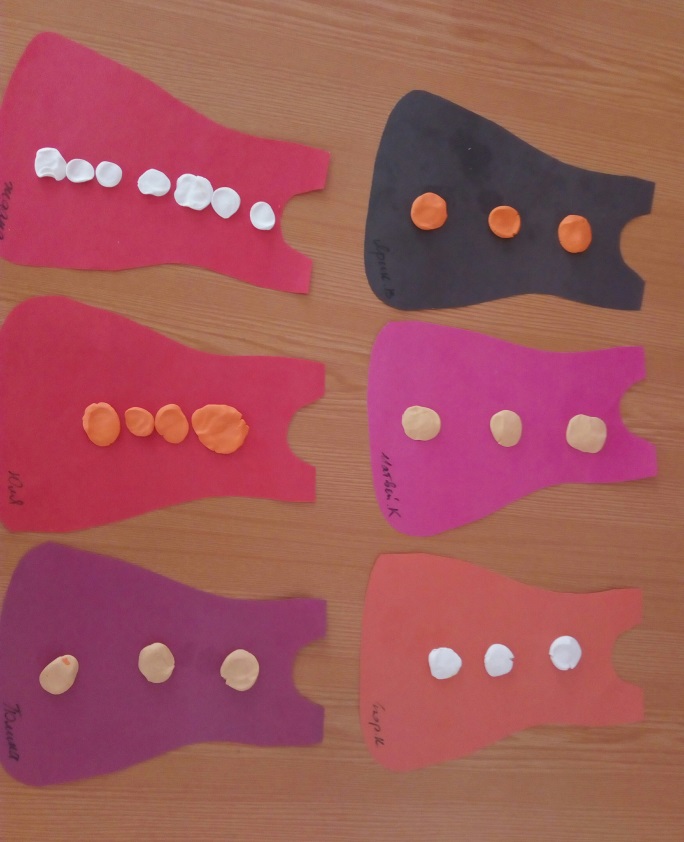 